Seminar languages - Latvian and English (synchronous translation) See you in seminar - police officers, representatives from municipality, prosecutors and judges’ social workers, medical personnel and all, who have a genuine interest in the protection of children’s rights!Sincerely,“Support to the Implementation of Barnahus in Latvia” project team.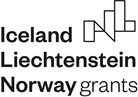 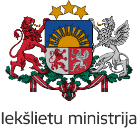 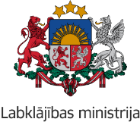 European Economic Area Financial Mechanism 2014 – 2021 program ‘’International Police Cooperation and Combating Crime” project “Support to the Implementation of Barnahus in Latvia” International seminar “Together” (Multidisciplinary cooperation in Barnahus - benefits and best results for children”)25.11.2021. and 26.11.2021.25.11.2021.Registration online from 12.30. p.m.25.11.2021.Registration online from 12.30. p.m.13.00 – 13.30Opening speeches, aim of seminar Opening speeches, aim of seminar Minister of the Welfare of Latvia Gatis Eglītis Minister of the Interior of Latvia Marija GolubevaRole of Nordic countries to secure the projectIcelandic Agency for the protection of the Child Ólöf Ásta Ferestveit Barnahus model one year after - how far we are and moving forward & Aim of the training. “Support to the Implementation of Barnahus in Latvia” project manager Ilze Bērziņa Minister of the Welfare of Latvia Gatis Eglītis Minister of the Interior of Latvia Marija GolubevaRole of Nordic countries to secure the projectIcelandic Agency for the protection of the Child Ólöf Ásta Ferestveit Barnahus model one year after - how far we are and moving forward & Aim of the training. “Support to the Implementation of Barnahus in Latvia” project manager Ilze Bērziņa 13.30 – 15.00Icelandic model in practice - we come together to help the child Icelandic model in practice - we come together to help the child Leader of Barnahus in Iceland Margrét Kristín MagnúsdóttirPsychologist and forensic interviewer Thorbjorg SveinsdóttirFormer head of the Government agency for child protection and a member of the United Nation Committee on the Rights of the Child Bragi GuðbrandsssonJudge at the district court of Suðurland, Iceland Hjörtur O. AðalsteinssonDeputy district prosecutor Kolbrún BenediktsdóttirDetective at the police station of Suðurnes, Iceland Sigurður GuðmundssonHead of the emergency and response team of the child protection in Reykjavík, Iceland Örn MagnússonLeader of Barnahus in Iceland Margrét Kristín MagnúsdóttirPsychologist and forensic interviewer Thorbjorg SveinsdóttirFormer head of the Government agency for child protection and a member of the United Nation Committee on the Rights of the Child Bragi GuðbrandsssonJudge at the district court of Suðurland, Iceland Hjörtur O. AðalsteinssonDeputy district prosecutor Kolbrún BenediktsdóttirDetective at the police station of Suðurnes, Iceland Sigurður GuðmundssonHead of the emergency and response team of the child protection in Reykjavík, Iceland Örn Magnússon15.00. – 15.30. BreakBreak15.30. – 17.00. Practical examples – concrete cases from Barnahus. Questions and answers Practical examples – concrete cases from Barnahus. Questions and answers 26.11.2021.Registration online from 9.30. a.m.26.11.2021.Registration online from 9.30. a.m.10.00 – 10.10Summing up results of the first day and kicking the discussion. Moderator Ilze Bērziņa, project manager and Lauris Bokišs, adult trainer and coach, board member in association “Fathers”. Summing up results of the first day and kicking the discussion. Moderator Ilze Bērziņa, project manager and Lauris Bokišs, adult trainer and coach, board member in association “Fathers”. 10.10 – 10.40Estonian experience to set up a Barhanus. Practical examples and methods to ensure cooperation. What works and what does not work. Questions and Answers. Anna Frank, Chief of the Estonian Barnahus network  Estonian experience to set up a Barhanus. Practical examples and methods to ensure cooperation. What works and what does not work. Questions and Answers. Anna Frank, Chief of the Estonian Barnahus network  10.40 – 11.10Towards child -friendly justice systems – OECD work and access to justice and peer learning: Lessons from Slovenian experience. Martyna Wanat, justice policy analyst and Sabina Klanecek, project expert and representative from Slovenia. Towards child -friendly justice systems – OECD work and access to justice and peer learning: Lessons from Slovenian experience. Martyna Wanat, justice policy analyst and Sabina Klanecek, project expert and representative from Slovenia. 11.10 – 11.40Experience from Barnahus in Ireland. Ups and downs of setting a Barnahus in Ireland Dr. Mary Walker, research psychologist at the Garda Research Unit, Garda College TemplemoreExperience from Barnahus in Ireland. Ups and downs of setting a Barnahus in Ireland Dr. Mary Walker, research psychologist at the Garda Research Unit, Garda College Templemore11.40 – 12.00BreakBreak12.00 – 12.30Medical personnel– what do we expect? How to ensure a better support to the victims and exchange of information. Dr.Arta Bārzdiņa, Head of the Anaesthesiology and Intensive therapy department at the University Children’s hospital in Riga and Gunta Cibuļska, Head of the Social service at the University Children’s hospital in Riga Medical personnel– what do we expect? How to ensure a better support to the victims and exchange of information. Dr.Arta Bārzdiņa, Head of the Anaesthesiology and Intensive therapy department at the University Children’s hospital in Riga and Gunta Cibuļska, Head of the Social service at the University Children’s hospital in Riga 12.30 – 13.00Child friendly justice system in Latvia. Need for a better cooperation to help the victim. Inga Lubane - expert, legal and clinical psychologist, Head of the Association of legal psychologists in Latvia. Child friendly justice system in Latvia. Need for a better cooperation to help the victim. Inga Lubane - expert, legal and clinical psychologist, Head of the Association of legal psychologists in Latvia. 13.00 – 13.30Importance of the structured interview during the questioning of minors and juveniles.  Project experts - Dr.psych. Dace Landmane, Dr.psych. Evija Strika, Mg.psych Raitis Eglītis; Mg.iur. Valentīna Skopeca.  Importance of the structured interview during the questioning of minors and juveniles.  Project experts - Dr.psych. Dace Landmane, Dr.psych. Evija Strika, Mg.psych Raitis Eglītis; Mg.iur. Valentīna Skopeca.  13.30 – 14.00Perspective from Judges. The Importance of qualitative proofs in criminal investigation. Ieva Kulagina, Riga regional criminal court judge and Adrija Kasakovska, judge in Zemgale district court and head of the Latvian association of judges.  Perspective from Judges. The Importance of qualitative proofs in criminal investigation. Ieva Kulagina, Riga regional criminal court judge and Adrija Kasakovska, judge in Zemgale district court and head of the Latvian association of judges.  14.00 – 14.30The best interests of the Child. Stories and examples from experience, Lauris Bokišs, adult trainer and coach, board member in association “Fathers”The best interests of the Child. Stories and examples from experience, Lauris Bokišs, adult trainer and coach, board member in association “Fathers”14.30 – 15.00All together Final conclusions and next steps – Margrét Kristín Magnúsdóttir, leader of Barnahus in Iceland; Thorbjorg Sveinsdóttir, psychologist and forensic interviewer and “Support to the Implementation of Barnahus in Latvia” project team All together Final conclusions and next steps – Margrét Kristín Magnúsdóttir, leader of Barnahus in Iceland; Thorbjorg Sveinsdóttir, psychologist and forensic interviewer and “Support to the Implementation of Barnahus in Latvia” project team 